Commack Fire Department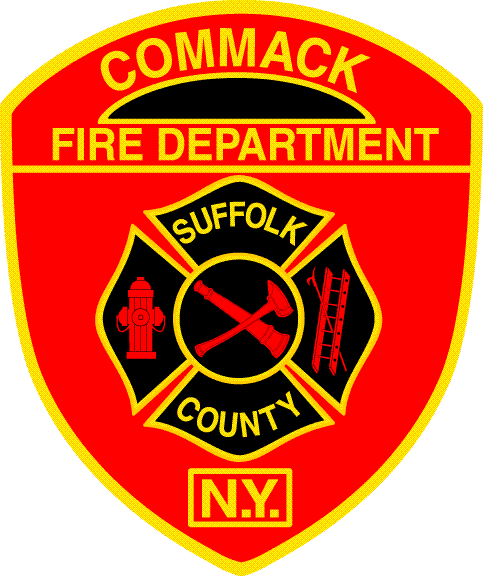 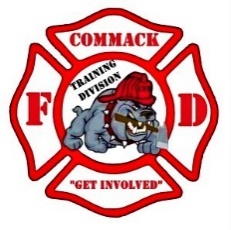 Training Division__________________________________________________________________________________Practical Skills Checklist – Annual E.E.S. RequalificationName:Badge:Date:Task:SatisfactoryUnsatisfactoryDemonstrates a proper MAYDAYDemonstrates proficiency in deployment and window bailoutDemonstrates proficiency in repacking and storing systemCommentsEvaluator:Date:Overall PerformancePassFail